Angelica Kalmanowicz	631-730-848967 Washington, Holtsville NY 11742	angelicakalma@live.comProfessional Profile I been working as a Private Spanish Teacher at Language Trainers, New Jersey I am a teacher for different levels, I prepare my class according to the student require, usually are manager Professional ExperiencePepsi, Barranquilla-ColombiaComputer Department 1986-1993Operator of System IBM AS400/ S36/S34Achievements:Digital informationControl of Countable Depart.Supply information to Manager Responsibilities:Processor all formatsKeep Departments accurate informationSupply all formats to manager Report information to Countable Depart.Backup  informationT.M.U, Barranquilla-Colombia1993-1997ManagerAchievements:Control of the activitiesCostumes ServicesRepresent Company Responsibilities:Control the operationsOrder process in activitiesManage personalBudgetBumble and Bumble, NY City, NYSeptember 2001-2006MaintenanceAchievements:Costume ServicesSupplying towels to customersClean and Organizer salon Responsibilities:Clean salonOrganizer salon after closedEducationUNIAUTONOMA, Barranquilla-ColombiaBachelor Degree in Accounting plus One Year of Graduate Study in Taxation1985-1990 plus 1994La Guardia Community College                                                            Queens- New YorkEnglish Second Language 1999-2000Dowling College                                                                                        Suffolk- New YorkWriting and Reading in English2009ReferencesReferences are available upon request.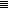 